Allegato alla delibera di G. C. 64 del 03/08/2021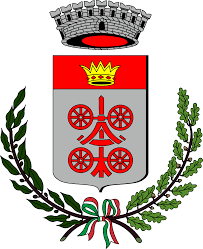 Al Comune di Due CarrareSettore Servizi SocialiMail: amministrazione@comune.duecarrare.pd.itDOMANDA DI ADESIONE AL “PROGETTO PER LA DEFINIZIONE DI UN PATTO EDUCATIVO DI COMUNITA’” PROMOSSO DAL COMUNE DI DUE CARRARE IN COLLABORAZIONE CON L’ISTITUTO COMPRENSIVO “CARRARESE EUGANEO DI DUE CARRARE” E CON TUTTI I SOGGETTI DELLA COMUNITA’ EDUCANTETENUTO CONTO CHEI Patti educativi di comunità sono degli accordi tra gli enti locali, le istituzioni pubbliche e private variamente operanti sul territorio, le realtà del terzo settore e le scuole, per rafforzare un’alleanza educativa, civile e sociale. I Patti si basano su un approccio partecipativo, cooperativo, solidale di tutta la società e, per questo-richiamandol'art.118 della Costituzione–si configurano come strumenti per siglare alleanze territoriali tra scuole, enti locali, soggetti del terzo settore e del civismo attivo centrate sulla pari dignità e sul reciproco riconoscimento di tutti gli attori coinvolti.Il/la sottoscritt_   	                                                          (cognome)	(nome)nat_ a	il	/	/	Prov/Stato  	in qualità di  ____________________________________ dell’ente/organizzazione_______________________________________________________________________________Con sede legale in _____________________________________________ Via ___________________________n. __________________ cap ________________________ mail ______________________________________CHIEDEDI ADERIRE AL PROGETTO  PER LA DEFINIZIONE DI UN PATTO EDUCATIVO DI COMUNITA’ RELATIVO AL TERRITORIO DI DUE CARRAREDICHIARA INOLTREDi essere un ente che opera attivamente nel territorio di Due Carrare in uno o più dei seguenti ambiti: sociale, educativo/culturale, dell’istruzione, sportivo, ricreativo/artistico, del volontariato;Di aderire al progetto per la definizione di un “Patto educativo di comunità” del Comune di Due Carrare, in collaborazione con i soggetti della comunità educante;Di dare la propria disponibilità a partecipare agli incontri previsti per l’individuazione condivisa delle azioni del Piano;Di dare la propria disponibilità a collaborare attivamente alla realizzazione delle attività che verranno individuate.(luogo)	, (data)  	IL SOTTOSCRITTO DICHIARANTEINFORMATIVA PER IL TRATTAMENTO DEI DATIInformativa ai sensi art. 13 Regolamento UE 2016/679 (Regolamento Generale sulla Protezione dei Dati)Titolare del trattamentoIl Titolare del trattamento è il Comune di Due Carrare, nella persona del Sindaco pro-tempore, Davide Moro, con sede in Via Roma n. 74 – tel. 049/9124411 – pec: duecarrare.pd@cert.ip-veneto.netResponsabile della Protezione dei Dati (DPO): Bono Giuseppe della Ditta BGTECH SOLUZIONI INNOVATIVE S.r.l. Viale Enrico Forlanini 23 CAP 20134 Milano P.I. 10221740961 raggiungibile al seguente indirizzo E-mail: gbono@bgtech.it PEC: bgtech@legalmail.it Telefono: 0239198550 Cellulare: 3394969750.Delegato al trattamento dei datiIl delegato al trattamento è la dott.ssa Dall’O’ Polveni Elisa, Responsabile dell'Areaaffari generali segreteria SS.DD. Servizi sociali del Comune di Due Carrare, con sede in Via Roma n. 74 – tel. 049/9124411 –  email : elisa.polveni@comune.duecarrare.pd.itLa informiamo che i dati raccolti saranno trattati ai sensi della normativa vigente in tema di protezione dei dati personali.Il trattamento dei dati personali viene effettuato con finalità relative all’esecuzione di compiti di interesse pubblico connesse all’erogazione del contributo economico ai sensi dell’art. 6 par. 1 lett. e) e del Regolamento UE 679/2016.I Suoi dati saranno trattati da soggetti privati e pubblici per attività strumentali alle finalità indicate, di cui l’ente si avvarrà come responsabili del trattamento. Saranno inoltre comunicati a soggetti pubblici per l’osservanza di obblighi di legge, sempre nel rispetto della normativa vigente in tema di protezione dei dati personali.Non è previsto il trasferimento di dati in un paese terzo.Le comunichiamo inoltre che il conferimento dei dati è obbligatorio per partecipare al progetto per la definizione di un patto educativo di comunità per il territorio di Due Carrare.I dati saranno conservati per il tempo necessario a perseguire le finalità indicate e nel rispetto degli obblighi di legge correlati.Potrà far valere, in qualsiasi momento e ove possibile, i Suoi diritti, in particolare con riferimento al diritto di accesso ai Suoi dati personali, nonché al diritto di ottenerne la rettifica o la limitazione, l’aggiornamento e la cancellazione, nonché con riferimento al diritto di portabilità dei dati e al diritto di opposizione al trattamento, salvo vi sia un motivo legittimo del Titolare del trattamento che prevalga sugli interessi dell’interessato, ovvero per l’accertamento, l’esercizio o la difesa di un diritto in sede giudiziaria.Potrà esercitare i Suoi diritti rivolgendosi al Titolare o al Responsabile della protezione dei dati, reperibili ai contatti sopra indicati.Ha diritto di proporre reclamo all’Autorità Garante per la protezione dei dati personali qualora ne ravvisi la necessità.Il Titolare non adotta alcun processo decisionale automatizzato, compresa la profilazione, di cui all’articolo 22, paragrafi 1 e 4, del Regolamento UE n. 679/2016.(luogo e data)	Firma del richiedente per presa visione